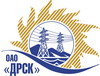 Открытое Акционерное Общество«Дальневосточная распределительная сетевая  компания»Протокол № 400/УТПиР-ВПзаседания закупочной комиссии по выбору победителя по открытому электронному запросу предложений на право заключения договора: «Установка реклоузеров на ВЛ-10 кВ, филала "АЭС"  закупка № 847 раздел 2.2.1.   ГКПЗ 2015 гПРИСУТСТВОВАЛИ: 9 членов постоянно действующей Закупочной комиссии ОАО «ДРСК»  2-го уровня.Форма голосования членов Закупочной комиссии: очно-заочная.ВОПРОСЫ, ВЫНОСИМЫЕ НА РАССМОТРЕНИЕ ЗАКУПОЧНОЙ КОМИССИИ: Об утверждении результатов процедуры переторжки.Об итоговой ранжировке предложений.О выборе победителя запроса предложений.РЕШИЛИ:По вопросу № 1Признать процедуру переторжки состоявшейся.Утвердить окончательные цены предложений участниковПо вопросу № 2Утвердить итоговую ранжировку предложенийПо вопросу № 3Признать Победителем запроса предложений участника, занявшего первое место в итоговой ранжировке по степени предпочтительности для заказчика: ООО «Дальэлектромонтаж» г. Благовещенск, ул. Амурская, 257 на условиях: стоимость предложения 625 000,00 руб. без учета НДС (737 500,00 руб. с учетом НДС). Срок выполнения работ: с момента заключения договора по 30.09.2015 г. Условия оплаты: в течение 30 календарных дней следующих за месяцем, в котором выполнены работы, после подписания справки о стоимости выполненных услуг КС-3. Гарантийные обязательства: гарантия на своевременное и качественное выполнение работ, а также на устранение дефектов, возникших по вине подрядчика, составляет 36 мес. со дня подписания акта сдачи-приемки. Гарантия на материалы и оборудование, поставляемые подрядчиком не менее 36 мес. Предложение имеет статус оферты и действует до 31.12.2015 г.город  Благовещенск«13» мая 2015 года№п/пНаименование Участника закупки и его адресОбщая цена заявки до переторжки, руб. без НДСОбщая цена заявки после переторжки, руб. без НДСООО «Дальэлектромонтаж» г. Благовещенск, ул. Амурская, 257625 000,00не поступило2.ООО «АмурСельЭнергоСетьСтрой»г. Благовещенск, ул. 50 лет Октября 228630 000,00не поступило3.ООО «Дальэлектромонтаж» г. Свободный, ул. Шатковская, 126734 000,00не поступилоМесто в итоговой ранжировкеНаименование и адрес участникаЦена предложения до переторжки без НДС, руб.Окончательная цена предложения без НДС, руб.1 местоООО «Дальэлектромонтаж» г. Благовещенск, ул. Амурская, 257625 000,00625 000,002 местоООО «АмурСельЭнергоСетьСтрой»г. Благовещенск, ул. 50 лет Октября 228630 000,00630 000,003 местоООО «Дальэлектромонтаж» г. Свободный, ул. Шатковская, 126734 000,00734 000,00Ответственный секретарь Закупочной комиссии: Моторина О.А. _____________________________Технический секретарь Закупочной комиссии: Коврижкина Е.Ю._______________________________